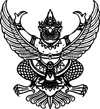 
ประกาศเทศบาลตำบลห้วยยอด
เรื่อง ประกาศผู้ชนะการเสนอราคาซื้อวัสดุยานพาหนะและขนส่งโดยวิธีเฉพาะเจาะจง
-------------------------------------------------------------------- 
ประกาศเทศบาลตำบลห้วยยอด
เรื่อง ประกาศผู้ชนะการเสนอราคาซื้อวัสดุยานพาหนะและขนส่งโดยวิธีเฉพาะเจาะจง
--------------------------------------------------------------------               ตามที่เทศบาลตำบลห้วยยอดได้มีโครงการสั่งซื้อวัสดุยานพาหนะและขนส่งโดยวิธีเฉพาะเจาะจงนั้น            ซื้อซีลล้อหลังนอก , ซีลล้อหลังใน , และยางเบรกหลัง จำนวน 3 รายการผู้ได้รับการคัดเลือก ได้แก่ พีเอส ยางยนต์โดยเสนอราคา เป็นเงินทั้งสิ้น 3,400.๐๐ บาท (สามพันสี่ร้อยบาทถ้วน) รวมภาษีมูลค่าเพิ่มและภาษีอื่น ค่าขนส่ง ค่าจดทะเบียน และค่าใช้จ่ายอื่นๆ ทั้งปวง              ตามที่เทศบาลตำบลห้วยยอดได้มีโครงการสั่งซื้อวัสดุยานพาหนะและขนส่งโดยวิธีเฉพาะเจาะจงนั้น            ซื้อซีลล้อหลังนอก , ซีลล้อหลังใน , และยางเบรกหลัง จำนวน 3 รายการผู้ได้รับการคัดเลือก ได้แก่ พีเอส ยางยนต์โดยเสนอราคา เป็นเงินทั้งสิ้น 3,400.๐๐ บาท (สามพันสี่ร้อยบาทถ้วน) รวมภาษีมูลค่าเพิ่มและภาษีอื่น ค่าขนส่ง ค่าจดทะเบียน และค่าใช้จ่ายอื่นๆ ทั้งปวงประกาศ ณ วันที่  26มกราคม พ.ศ. ๒๕๖1